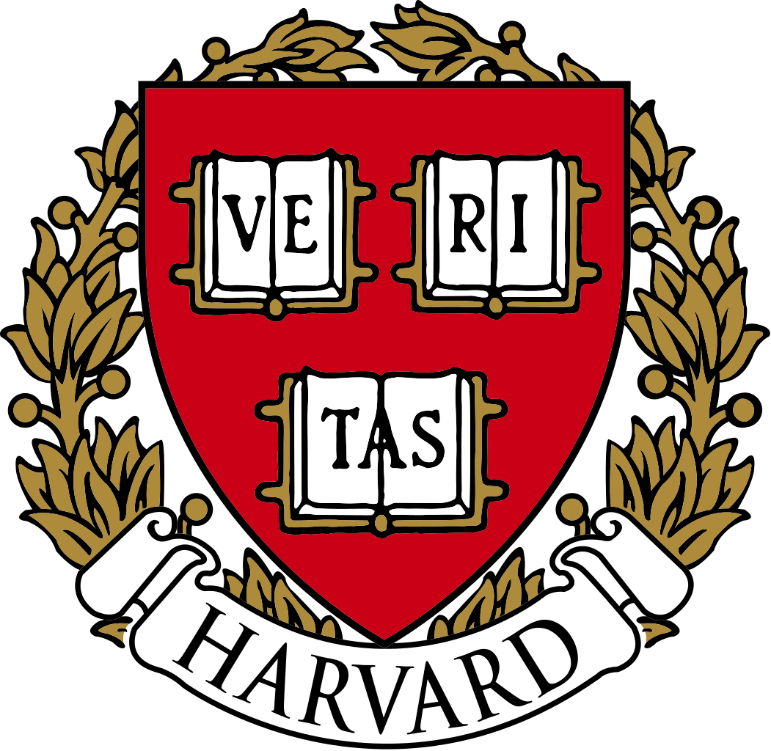 Harvard University Department of HistoryRobinson Hall
35 Quincy Street, Cambridge MAYou are the chair of Harvard University’s Department of History putting the finishing touches on a manuscript titled “Making America Safe for Democracy: Civil Rights And the First World War”. The book analyzes the ways in which African Americans and other minority groups contributed to the war effort while simultaneously struggling for equality at home. Your final task is to write a short synopsis of the book, being sure to address the following major themes:Examples of mob rule and crimes against African Americans and others during the war. President Wilson and other government officials’ response to mob rule and lynching during and immediately after the war. Why African Americans were motivated to help spread freedom overseas even though they didn’t have it at home. 